Name of journal: World Journal of GastroenterologyESPS Manuscript NO: 12242Columns: PROSPECTİVE STUDYIs neutrophil to lymphocyte ratio associated with liver fibrosis in patients with chronic hepatitis B?Kekilli M et al. Neutrophil to lymphocyte ratio in chronic hepatitis BMurat Kekilli, Alpaslan Tanoglu, Yusuf Serdar Sakin, Mevlut Kurt, Serkan Ocal, Sait BagciMurat Kekilli, Serkan Ocal, Department of Gastroenterology, Hitit University Corum Training and Research Hospital, Corum 19000, TurkeyAlpaslan Tanoglu, Department of Gastroenterology, GATA Haydarpasa Training Hospital, 34668 Istanbul, TurkeyYusuf Serdar Sakin, Sait Bagci, Department of Gastroenterology, Gulhane Military Medical Academy, School of Medicine, 06291 Ankara, TurkeyMevlut Kurt, Department of Gastroenterology, Abant İzzet Baysal Faculty of Medicine, Training and Research Hospital, 14280 Bolu, TurkeyAuthor contributions: All authors contributed to the manuscript.Correspondence to: Murat Kekilli, MD, Department of Gastroenterology, Hitit University Corum Training and Research Hospital, Bahcelievler Mh. Camlık Cd. No.2, Merkez, Corum 19000,  Turkey. drkekilli@gmail.comTelephone: +90-364-2230300		Fax: +90-364-2230300Received: June 28, 2014   			Revised: August 22, 2014Accepted: September 29, 2014Published online: AbstractAIM : To explore the association between neutrophil to lymphocyte (N/L) ratio and the fibrosis degree of liver ﬁbrosis in cases with chronic hepatitis B infection. METHODS: Between December 2011 and February 2013, 129 consecutive chronic hepatitis B patients who were admitted to the study hospitals for histological evaluation of chronic hepatitis B related liver ﬁbrosis were included in this retrospective study. The participants were separated into two groups based upon the fibrosis score: individuals with a fibrosis score of F0 or F1 were included in the “no/minimal liver fibrosis” group, whereas patients with a fibrosis score of F2, F3, or F4 were included in the “advanced liver fibrosis” group. The statistical package for social sciences 18.0 for Windows was used to analyze the data. A P value of < 0.05 was accepted as statistical significant.RESULTS: Three experienced pathologists were blindly evaluated the ﬁbrotic status and inﬂammatory activity of 129 liver biopsy samples of chronic hepatitis B patients. After the histopathological examination “no/minimal fibrosis” group included 79 individuals, while the “advanced fibrosis” group included 50 individuals. Mean (N/L) ratio levels were notably lower in cases with advanced fibrosis when compared with patients with no/minimal fibrosis. The mean value of the aspartate aminotransferase-platelet ratio index was extremely higher in cases with advanced fibrosis in comparison with individuls with no/minimal fibrosis.CONCLUSION: Depressed levels of peripheral blood N/L ratio were found to give high sensitivity, speciﬁcity and predictive values in chronic hepatitis B virus (CHB) patients with significant fibrosis. The prominent finding of our research suggests that N/L ratio can be used as a novel noninvasive marker of fibrosis in patients with CHB.© 2014 Baishideng Publishing Group Inc. All rights reserved.Key words: Chronic hepatitis B; Liver fibrosis; Neutrophil to lymphocyte ratio; Fibrotic stage; İnﬂammatory activity; Non-invasive markerCore tip: Depressed levels of peripheral blood neutrophil to lymphocyte ratio found to give high sensitivity, specificity and predictive values in chronic hepatitis B virus (CHB) patients with significant fibrosis. The main finding of our study relates to the identification of neutrophil to lymphocyte ratio as a novel noninvasive marker of fibrosis in patients with CHB.Kekilli M, Tanoglu A, Sakin YS, Kurt M, Ocal S, Bagci S. Is neutrophil to lymphocyte ratio associated with liver fibrosis in patients with chronic hepatitis B? World J Gastroenterol 2014; In pressINTRODUCTIONMore than 350 million human beings globally suffer from chronic hepatitis B virus (CHB) infection[1-2]. Assessment of the degree of liver ﬁbrosis is crucial for prognostic and therapeutic decisions in cases with chronic hepatitis B[3]. Presently, liver biopsy is the gold standard for estimating the seriousness of liver fibrosis. Anyway, the exactness of this invasive procedure is influenced by technical and methodological interventions, for example nearly 20% of the patients experience misclassiﬁcation of ﬁbrosis stage[4]. Nowadays, non-invasive methods have become favorable as an alternative for liver biopsy for predicting liver ﬁbrosis like Fibro Test, mean platelet volume, FibroIndex and Hepascore[5–12]. However, larger part of these methods is not readily available and not cost-effective.Liver ﬁbrosis is an inevitable process in CHB. Many inﬂammatory cytokines, such as transforming growth factor-beta (TGF-beta) and platelet-derived growth factor, have been displayed to activate hepatic stellate cells and advanced extracellular matrix deposition, which will eventually conduct to liver ﬁbrosis[13-16]. The neutrophil to lymphocyte (N/L) ratio is a noninvasive and inexpensive marker of inﬂammation which can be simply acquired from the complete blood count. This marker combines data from two distinctive pathways, the lymphocytes that portray the regulatory pathway and the neutrophils that are liable for ongoing inﬂammation[17,18]. Alkhouri et al[21] exhibited that among individuals with nonalcoholic fatty liver disease, the N/L ratio is intensely related with histological changes and can be used to recognize cases with progressive disease. In the literature, it has been shown that besides chronic inflammatory diseases, malignancy, many infections, cardiac problems, diabetes, renal and/or hepatic failure, metabolic syndrome, thyroid disease, and many drugs may easily influenced the N/L ratio[17,19-21].In this research, we aimed to explore the association between the N/L ratio and the severity of liver ﬁbrosis in cases with chronic hepatitis B infection. MATERIALS AND METHODSBetween December 2011 and February 2013, 129 consecutive patients infected with chronic hepatitis B, who admitted to the study hospitals for histological assessment of liver ﬁbrosis, were included in this retrospective study. The participants were chosen from three hospitals in Turkey: Hitit University Hospital, Gulhane Military Medical School Ankara Hospital and Gulhane Military Medical School Haydarpasa Training Hospital. All cases were treatment naïve CHB patients. Patients who regularly drink > 20 g alcohol/wk, those with antibiotic and/or antiinflammatory drug use, decompensated liver disease, renal failure, thyroid disease, co-infections, chronic inflammatory disease, diabetes, hepatocellular carcinoma and other malignancies, previous liver surgery or liver transplantation were excluded from the study. Demographic, clinical and laboratory data were collected. Hematological and standard biochemical parameters were tested at the same time as the liver biopsy, including aspartate aminotransferase (AST), alanine aminotransferase (ALT), bilirubin, gamma glutamyl transpeptidase (GGT), albumin, alpha-1 globulin, alpha- 2 globulin, beta globulin, gamma globulin, albumin/ globulin ratio, prothrombin time (PT), and alpha fetoprotein (AFP). The NLR was calculated by dividing the neutrophil count by the lymphocyte count. APRI, AAR, API and CDS were determined according to the following accepted formulas:AAR: AST/ALTAPI: Age (year): < 30= 0; 30 – 39=1; 40 – 49 = 2; 50 – 59=3; 60 – 69=4; > 70=5, PLT count (10 9 /L): ≥ 225 = 0;200 - 224 = 1; 175 – 199 = 2; 150 – 174 = 3; 125 – 149 = 4; ≤ 125 = 5 API is the sum of the aboveCDS:  PLT count (10 9 /L): > 340 = 0; 280 – 339 = 1; 220 – 279 = 2; 160 – 219 = 3; 100 – 159 = 4; 40 – 99 = 5; < 40 = 6, ALT/AST ratio: > 1.7 = 0; 1.2 – 1.7 = 1; 0.6 – 1.19 = 2; < 0.6 = 3 INR: < 1.1 = 0; 1.1 – 1.4 = 1; > 1.4 = 2 CDS is the sum of the aboveAPRI: [(AST/ULN)/PLT (10 9/L)]  100Liver biopsy samples were acquired with a 17 G needle applying an ultrasonography-guided technique. The obtained biopsy samples were ﬁxed in 4%-buffered formalin and then inserted in parafﬁn. Biopsy samples were prepared with hematoxylin and eosin and Masson trichrome stain for microscopic evaluation. In case of inadequate number of portal tracts (< 6) and/or length (< 1.5 cm), liver biopsy samples were excluded from ultimate analysis. All biopsy samples were evaluated by same three experienced pathologists and these pathologists were blinded to the clinical data of the cases. The histological activity was assessed according to the Histological Activity Index score and fibrosis score was estimated according to Metavir Scoring System. The cases were separated into two groups based up on the fibrosis score: patients with a score of F0 or F1 were chosen as “no/minimal fibrosis” group, while patients with a score of F2, F3, or F4 were chosen as “advanced fibrosis” group[22].Statistical methodsData was analysed using the Statistical Package for Social Sciences (SPSS) 18.0 for Windows and expressed as mean ± SD for normally distributed variables, as median and range for non-normally distributed variables, and count and percent for categorical variables. Categorical variables were compared by chi-squared test or Fisher exact test and continuous variables were compared by Student’s t-test or Mann–Whitney test as appropriate. Receiver operating characteristics analysis was practiced to appraise the likely usefulness of N/L ratio in recognizing patients with liver ﬁbrosis. The cut-off values which raised both sensitivity and speciﬁcity were preferred. A p value of < 0.05 was accepted as statistical significant.RESULTS The mean age of the patients was 43.9±17.6 years (92 male and 37 female). In our research, 92 patients (71.4%) had CHB with negative HBe antigen, and 37 patients (28.6%) had CHB with positive HBe antigen. After evaluating the biopsy samples in accordance with METAVIR scoring system, 37 cases (28.7%) had a ﬁbrosis stage of F0, 42 (32.6%) had a liver ﬁbrosis stage of F1, 19 (14.7%) had a stage of F2, 26 (20.2%) had a stage of F3, and 5 (3.9%) had a stage of F4. In general, the “no/minimal fibrosis” group included 79 patients, while the resting 50 individulas were in the “advanced fibrosis” group. The demographic, biochemical, and histological features of the cases are displayed in Table 1.The two groups were assessed regarding N/L ratio values. Mean N/L ratio values were notably lower in cases with advanced fibrosis when comparing to individuals with no/minimal fibrosis (P = 0.001). ROC curve analysis revealed that the optimum cut-off point of ≤ 1.9 had the highest sensitivity (80.0%) and speciﬁcity (53.2%) for the discerning of fibrosis ≥ 2 in CHB patients (Figure 1) with an area under the curve (AUC) of 0.67 (95%CI: 0.58-0.76). No significant difference was present between the two groups regarding sex. However, a meaningful difference was found between two groups in terms of age. The study groups were divided into subgroups according to sex, age, HAI and Metavir score. Mean age was 52.28 ± 4.7 for males and 46.63±3.26 for females (P = 0.243). Median HAI score was 7 (3-12) for females and 7 (2-11) for males (P = 0.177). Median Metavir score was 3 (0-6) for females, and 2 (0-6) for males (P = 0.277). The mean platelet and neutrophil counts were meaningfully lower in advanced fibrosis group when comparing with no/minimal fibrosis group. Mean corpuscular volume was significantly higher in cases with advanced fibrosis in comparison with patients with no/minimal fibrosis. The mean serum AST, ALT, and total bilirubin levels were significantly higher in cases with advanced fibrosis. The mean values of APRI and AAR index were significantly higher in individulas with significant fibrosis. HAI index was significantly higher in patients with advanced fibrosis (Table 2). DISCUSSIONIn this research, we evaluated N/L ratio as a surrogate marker for severity of liver fibrosis in patients with CHB. Our results revealed that CHB patients with advanced fibrosis have significantly lower N/L ratio rather than CHB patients with no/minimal fibrosis. In other words, decreased levels of peripheral blood N/L ratio were found to give high sensitivity, speciﬁcity and predictive values in CHB patients with advanced fibrosis. In the light of our findings, it can be suggested that N/L ratio can be accepted as a novel noninvasive marker of fibrosis in patients with CHB. In patients with CHB, the detection of liver ﬁbrosis degree is an inevitable step for antiviral treatment. Still, as an invasive procedure, liver biopsy is the gold standard in the evidenced based therapy of CHB patients. Nowadays, non-invasive methods for evaluation of liver ﬁbrosis degree is favorable in patients with CHB[23-25].In general, lymphomononuclear cells play a pivotal role in inflammatory pathways on the road to cirrhosis[26]. At the end of our study we noticed that neutrophil count was notably lower in cases with advanced fibrosis compared with patients with no/minimal fibrosis. A subject open to debate that N/L ratio may not exactly express the mononuclear inflammation occurring at the tissue level. However, a recent paper by Alkhouri et al[27] exhibited that the N/L ratio was elevated in patients with NASH and significant fibrosis compared with patients who did not have NASH.N/L ratio is a non-complex and easily available index of systemic inﬂammatory response that correlates with prognosis in advanced disease states. In the literature N/L ratio has been researched in various inﬂammatory status and neoplastic diseases such as ulcerative colitis, crohn disease, acute pancreatitis, colorectal cancer, breast neoplasms, lung cancer and hepatocellular carcinoma[28-34]. Furthermore, in the light of current suggestions, N/L ratio is practical for estimating survival after coronary interventions[34] and non-ST-segment elevation myocardial infarction[35]. Moreover, it has been exhibited that this ratio may be efficacious in forecasting outcomes among individuals who underwent liver resection operations or liver transplantation surgery in case of hepatocellular carcinoma[31,36]. Our current findings showed that NLR values are considerably lower in cases with advanced liver fibrosis.Even though prothrombin time (PT) is suggested to be prolonged with the progression to liver cirrhosis, some researchers have displayed that lengthening of PT is not an exact marker of fibrosis[10,40,42,46]. In our study we noticed that PT was not significantly prolonged in cases with advanced liver fibrosis.Although there are papers suggesting low platelet counts to be related with advanced hepatic fibrosis, there are other studies addressing the contrary idea[5,37,38–42,44–46]. In this current research we found that the mean platelet count was considerably lower in cases with advanced fibrosis.Previously, it has been exhibited that serum AST level is not closely related with fibrosis degree in cases with CHB. In the literature, there have been a few studies suggesting AST is an exact predictor of hepatic fibrosis[10,39-41,44-46]. However in this researc, we have found a relationship between serum AST levels and hepatic fibrosis. On the other hand, despite the suggestions of papers regarding serum ALT level is not associated with the fibrosis scores of cases with CHB[10,37,39-41,44,46], we found an association between serum ALT level and fibrosis in our study.In the literature, previously, it has been shown that individuals with higher serum HBV DNA levels have higher fibrosis scores[37,38,40,43-46]. However, no association was found between serum HBV DNA levels and hepatic fibrosis scores in our research.In conclusion, the present study has showed for the ﬁrst time that in patients with CHB, N/L ratio is powerfully associated with histological severity and can be used to identify patients with advanced disease. If our data is approved in future studies, we believe that a standardized cut-off value for N/L ratio would simplify the determination of advanced fibrosis in patients with CHB. We hence suggest that N/L ratio, a low-cost and easily useful test, provides a beneficial and speedy evaluation of fibrosis for patients with CHB. In the light of our findings it can be expressed that the N/L ratio, in combination with other noninvasive parameters, may assist determining individuals at high risk of having advanced and progressive disease. COMMENTSBackgroundAssessment of the degree of liver ﬁbrosis is crucial for prognostic and therapeutic decisions in cases with chronic hepatitis B. Presently, liver biopsy is the gold standard for estimating the seriousness of liver fibrosis. Anyway, the exactness of this invasive procedure is influenced by technical and methodological interventions, for example nearly 20% of the patients experience misclassiﬁcation of ﬁbrosis stage. The neutrophil to lymphocyte (N/L) ratio is a noninvasive and inexpensive marker of inﬂammation which can be simply acquired from the complete blood count.Research frontiersN/L ratio combines data from two distinctive pathways, the lymphocytes that portray the regulatory pathway and the neutrophils that are liable for ongoing inﬂammation. It has been exhibited that among individuals with nonalcoholic fatty liver disease, the N/L ratio is intensely related with histological changes and can be used to recognize cases with progressive disease. Besides chronic inflammatory diseases, malignancy, many infections, cardiac problems, diabetes, renal and/or hepatic failure, metabolic syndrome, thyroid disease, and many drugs may easily influenced the N/L ratio.Innovations and breakthroughsIn this research, we evaluated N/L ratio as a surrogate marker for severity of liver fibrosis in patients with chronic hepatitis B virus (CHB). Our results revealed that CHB patients with advanced fibrosis have significantly lower N/L ratio rather than CHB patients with no/minimal fibrosis. In other words, decreased levels of peripheral blood N/L ratio were found to give high sensitivity, speciﬁcity and predictive values in CHB patients with advanced fibrosis. In the light of our findings, it can be suggested that N/L ratio can be accepted as a novel noninvasive marker of fibrosis in patients with CHB. ApplicationsThe present study has showed for the ﬁrst time that in patients with CHB, N/L ratio is powerfully associated with histological severity and can be used to identify patients with advanced disease. If our data is approved in future studies, we believe that a standardized cut-off value for N/L ratio would simplify the determination of advanced fibrosis in patients with CHB. We hence suggest that N/L ratio, a low-cost and easily useful test, provides a beneficial and speedy evaluation of fibrosis for patients with CHB. TerminologyIn patients with CHB, the detection of liver ﬁbrosis degree is an inevitable step for antiviral treatment. Still, as an invasive procedure, liver biopsy is the gold standard in the evidenced based therapy of CHB patients. Nowadays, non-invasive methods for evaluation of liver ﬁbrosis degree is favorable in patients with CHB. N/L ratio is a non-complex and easily available index of systemic inﬂammatory response that correlates with prognosis in advanced disease states. In the literature N/L ratio has been researched in various inﬂammatory status and neoplastic diseases such as ulcerative colitis, crohn disease, acute pancreatitis, colorectal cancer, breast neoplasms, lung cancer and hepatocellular carcinoma.Peer reviewThe manuscript investigated the association between N/L ratio and the severity of the liver fibrosis in patients with chronic hepatitis B infection. Their results showed that N/L ratio was decreased in CHB patients with significant fibrosis. The study was innovation and might provide a noel non-invasive marker of fibrosis in CHB patients. It is a well-designed study that offers more to our knowledge in this very interesting field.REFERENCES 1 Lavanchy D. Hepatitis B virus epidemiology, disease burden, treatment, and current and emerging prevention and control measures. J Viral Hepat 2004; 11: 97-107 [PMID: 14996343 DOI: 10.1046/j.1365-2893.2003.00487.x]2 Yu MW, Hsu FC, Sheen IS, Chu CM, Lin DY, Chen CJ, Liaw YF. Prospective study of hepatocellular carcinoma and liver cirrhosis in asymptomatic chronic hepatitis B virus carriers. Am J Epidemiol 1997; 145: 1039–1047 [PMID: 9169913 DOI: 10.1093/oxfordjournals.aje.a009060]3 Fattovich G, Bortolotti F, Donato F. Natural history of chronic hepatitis B: special emphasis on disease progression and prognostic factors. J Hepatol 2008; 48: 335-352 [PMID: 18096267 DOI: 10.1016/j.jhep.2007.11.011]4 Siddique I, El-Naga HA, Madda JP, Memon A, Hasan F. Sampling variability on percutaneous liver biopsy in patients with chronic hepatitis C virus infection. Scand J Gastroenterol 2003; 38: 427-432 [PMID: 12739716 DOI: 10.1080/00365520310000825]5 Hui AY, Chan HL, Wong VW, Liew CT, Chim AM, Chan FK, Sung JJ. Identification of chronic hepatitis B patients without significant liver fibrosis by a simple noninvasive predictive model. Am J Gastroenterol 2005; 100: 616-623 [PMID: 15743360 DOI: 10.1111/j.1572-0241.2005.41289.x]6 Kim BK, Kim HS, Park JY, Kim do Y, Ahn SH, Chon CY, Park YN, Han KH, Kim SU. Prospective validation of ELF test in comparison with Fibroscan and FibroTest to predict liver fibrosis in Asian subjects with chronic hepatitis B. PLoS One 2012; 7: e41964 [PMID: 22848675 DOI: 10.1371/journal.pone.0041964]7 Zarski JP, Sturm N, Guechot J, Paris A, Zafrani ES, Asselah T, Boisson RC, Bosson JL, Guyader D, Renversez JC, Bronowicki JP, Gelineau MC, Tran A, Trocme C, De Ledinghen V, Lasnier E, Poujol-Robert A, Ziegler F, Bourliere M, Voitot H, Larrey D, Rosenthal-Allieri MA, Fouchard Hubert I, Bailly F, Vaubourdolle M. Comparison of nine blood tests and transient elastography for liver fibrosis in chronic hepatitis C: the ANRS HCEP-23 study. J Hepatol 2012; 56: 55-62 [PMID: 21781944 DOI: 10.1016/j.jhep.2011.05.024]8 Jarcuska P, Janicko M, Veselíny E, Jarcuska P, Skladaný L. Circulating markers of liver fibrosis progression. Clin Chim Acta 2010; 411: 1009-1017 [PMID: 20399764 DOI: 10.1016/j.cca.2010.04.009]9 Liu T, Wang X, Karsdal MA, Leeming DJ, Genovese F. Molecular serum markers of liver fibrosis. Biomark Insights 2012; 7: 105-117 [PMID: 22872786]10 Zeng MD, Lu LG, Mao YM, Qiu DK, Li JQ, Wan MB, Chen CW, Wang JY, Cai X, Gao CF, Zhou XQ. Prediction of significant fibrosis in HBeAg-positive patients with chronic hepatitis B by a noninvasive model. Hepatology 2005; 42: 1437-1445 [PMID: 16317674 DOI: 10.1002/hep.20960]11 Rosenberg WM, Voelker M, Thiel R, Becka M, Burt A, Schuppan D, Hubscher S, Roskams T, Pinzani M, Arthur MJ. Serum markers detect the presence of liver fibrosis: a cohort study. Gastroenterology 2004; 127: 1704-1713 [PMID: 15578508 DOI: 10.1053/j.gastro.2004.08.052]12 de Lédinghen V, Vergniol J, Barthe C, Foucher J, Chermak F, Le Bail B, Merrouche W, Bernard PH. Non-invasive tests for fibrosis and liver stiffness predict 5-year survival of patients chronically infected with hepatitis B virus. Aliment Pharmacol Ther 2013; 37: 979-988 [PMID: 23557139 DOI: 10.1111/apt.12307]13 Wang H, Lafdil F, Wang L, Yin S, Feng D, Gao B. Tissue inhibitor of metalloproteinase 1 (TIMP-1) deficiency exacerbates carbon tetrachloride-induced liver injury and fibrosis in mice: involvement of hepatocyte STAT3 in TIMP-1 production. Cell Biosci 2011; 1: 14 [PMID: 21711826 DOI: 10.1186/2045-3701-1-14]14 Friedman SL. Liver fibrosis -- from bench to bedside. J Hepatol 2003; 38 Suppl 1: S38-S53 [PMID: 12591185 DOI: 10.1016/S0168-8278(02)00429-4]15 Murawaki Y, Ikuta Y, Idobe Y, Kitamura Y, Kawasaki H. Tissue inhibitor of metalloproteinase-1 in the liver of patients with chronic liver disease. J Hepatol 1997; 26: 1213–1219 [DOI: 10.1016/S0168-8278(97)80454-0]16 Herbst H, Wege T, Milani S, Pellegrini G, Orzechowski HD, Bechstein WO, Neuhaus P, Gressner AM, Schuppan D. Tissue inhibitor of metalloproteinase-1 and -2 RNA expression in rat and human liver fibrosis. Am J Pathol 1997; 150: 1647-1659 [PMID: 9137090]17 Avanzas P, Quiles J, López de Sá E, Sánchez A, Rubio R, García E, López-Sendón JL. Neutrophil count and infarct size in patients with acute myocardial infarction. Int J Cardiol 2004; 97: 155-156 [PMID: 15336829 DOI: 10.1016/j.ijcard.2003.06.028]18 Ommen SR, Hodge DO, Rodeheffer RJ, McGregor CG, Thomson SP, Gibbons RJ. Predictive power of the relative lymphocyte concentration in patients with advanced heart failure. Circulation 1998; 97: 19-22 [PMID: 9443426 DOI: 10.1161/01.CIR.97.1.19]19 Tamhane UU, Aneja S, Montgomery D, Rogers EK, Eagle KA, Gurm HS. Association between admission neutrophil to lymphocyte ratio and outcomes in patients with acute coronary syndrome. Am J Cardiol 2008; 102: 653-657 [PMID: 18773982 DOI: 10.1016/j.amjcard.2008.05.006]20 Halazun KJ, Aldoori A, Malik HZ, Al-Mukhtar A, Prasad KR, Toogood GJ, Lodge JP. Elevated preoperative neutrophil to lymphocyte ratio predicts survival following hepatic resection for colorectal liver metastases. Eur J Surg Oncol 2008; 34: 55-60 [PMID: 17448623 DOI: 10.1016/j.ejso.2007.02.014]21 Alkhouri N, Tamimi TA, Yerian L, Lopez R, Zein NN, Feldstein AE. The inflamed liver and atherosclerosis: a link between histologic severity of nonalcoholic fatty liver disease and increased cardiovascular risk. Dig Dis Sci 2010; 55: 2644-2650 [PMID: 19960252 DOI: 10.1007/s10620-009-1075-y]22 Intraobserver and interobserver variations in liver biopsy interpretation in patients with chronic hepatitis C. The French METAVIR Cooperative Study Group. Hepatology 1994; 20: 15-20 [PMID: 8020885 DOI: 10.1002/hep.1840200104]23 Hanna RF, Kased N, Kwan SW, Gamst AC, Santosa AC, Hassanein T, Sirlin CB. Double-contrast MRI for accurate staging of hepatocellular carcinoma in patients with cirrhosis. AJR Am J Roentgenol 2008; 190: 47-57 [PMID: 18094293 DOI: 10.2214/AJR.07.2595]24 Montazeri G, Estakhri A, Mohamadnejad M, Nouri N, Montazeri F, Mohammadkani A, Derakhshan MH, Zamani F, Samiee S, Malekzadeh R. Serum hyaluronate as a non-invasive marker of hepatic fibrosis and inflammation in HBeAg-negative chronic hepatitis B. BMC Gastroenterol 2005; 5: 32 [PMID: 16221307 DOI: 10.1186/1471-230X-5-32]25 Park SH, Kim CH, Kim DJ, Suk KT, Cheong JY, Cho SW, Hwang SG, Lee YJ, Cho M, Yang JM, Kim YB. Usefulness of multiple biomarkers for the prediction of significant fibrosis in chronic hepatitis B. J Clin Gastroenterol 2011; 45: 361-365 [PMID: 21301354 DOI: 10.1097/MCG.0b013e31820d3458]26 Calvaruso V, Craxì A. Fibrosis in chronic viral hepatitis. Best Pract Res Clin Gastroenterol 2011; 25: 219-230 [PMID: 21497740 DOI: 10.1016/j.bpg.2011.02.012]27 Alkhouri N, Morris-Stiff G, Campbell C, Lopez R, Tamimi TA, Yerian L, Zein NN, Feldstein AE. Neutrophil to lymphocyte ratio: a new marker for predicting steatohepatitis and fibrosis in patients with nonalcoholic fatty liver disease. Liver Int 2012; 32: 297-302 [PMID: 22097893 DOI: 10.1111/j.1478-3231.2011.02639.x]28 Azab B, Jaglall N, Atallah JP, Lamet A, Raja-Surya V, Farah B, Lesser M, Widmann WD. Neutrophil-lymphocyte ratio as a predictor of adverse outcomes of acute pancreatitis. Pancreatology 2011; 11: 445-452 [PMID: 21968329 DOI: 10.1159/000331494]29 Azab B, Bhatt VR, Phookan J, Murukutla S, Kohn N, Terjanian T, Widmann WD. Usefulness of the neutrophil-to-lymphocyte ratio in predicting short- and long-term mortality in breast cancer patients. Ann Surg Oncol 2012; 19: 217-224 [PMID: 21638095 DOI: 10.1245/s10434-011-1814-0]30 Cedrés S, Torrejon D, Martínez A, Martinez P, Navarro A, Zamora E, Mulet-Margalef N, Felip E. Neutrophil to lymphocyte ratio (NLR) as an indicator of poor prognosis in stage IV non-small cell lung cancer. Clin Transl Oncol 2012; 14: 864-869 [PMID: 22855161 DOI: 10.1007/s12094-012-0872-5]31 Gomez D, Farid S, Malik HZ, Young AL, Toogood GJ, Lodge JP, Prasad KR. Preoperative neutrophil-to-lymphocyte ratio as a prognostic predictor after curative resection for hepatocellular carcinoma. World J Surg 2008; 32: 1757-1762 [PMID: 18340479 DOI: 10.1007/s00268-008-9552-6]32 Markar SR, Karthikesalingam A, Falzon A, Kan Y. The diagnostic value of neutrophil: lymphocyte ratio in adults with suspected acute appendicitis. Acta Chir Belg ; 110: 543-547 [PMID: 21158332]33 Torun S, Tunc BD, Suvak B, Yildiz H, Tas A, Sayilir A, Ozderin YO, Beyazit Y, Kayacetin E. Assessment of neutrophil-lymphocyte ratio in ulcerative colitis: a promising marker in predicting disease severity. Clin Res Hepatol Gastroenterol 2012; 36: 491-497 [PMID: 22841412 DOI: 10.1016/j.clinre.2012.06.004]34 Duffy BK, Gurm HS, Rajagopal V, Gupta R, Ellis SG, Bhatt DL. Usefulness of an elevated neutrophil to lymphocyte ratio in predicting long-term mortality after percutaneous coronary intervention. Am J Cardiol 2006; 97: 993-996 [PMID: 16563903 DOI: 10.1016/j.amjcard.2005.10.034]35 Azab B, Zaher M, Weiserbs KF, Torbey E, Lacossiere K, Gaddam S, Gobunsuy R, Jadonath S, Baldari D, McCord D, Lafferty J. Usefulness of neutrophil to lymphocyte ratio in predicting short- and long-term mortality after non-ST-elevation myocardial infarction. Am J Cardiol 2010; 106: 470-476 [PMID: 20691303 DOI: 10.1016/j.amjcard.2010.03.062]36 Halazun KJ, Hardy MA, Rana AA, Woodland DC, Luyten EJ, Mahadev S, Witkowski P, Siegel AB, Brown RS, Emond JC. Negative impact of neutrophil-lymphocyte ratio on outcome after liver transplantation for hepatocellular carcinoma. Ann Surg 2009; 250: 141-151 [PMID: 19561458 DOI: 10.1097/SLA.0b013e3181a77e59]37 Ekiz F, Yüksel O, Koçak E, Yılmaz B, Altınbaş A, Çoban S, Yüksel I, Üsküdar O, Köklü S. Mean platelet volume as a fibrosis marker in patients with chronic hepatitis B. J Clin Lab Anal 2011; 25: 162-165 [PMID: 21567462 DOI: 10.1002/jcla.20450]38 Mohamadnejad M, Montazeri G, Fazlollahi A, Zamani F, Nasiri J, Nobakht H, Forouzanfar MH, Abedian S, Tavangar SM, Mohamadkhani A, Ghoujeghi F, Estakhri A, Nouri N, Farzadi Z, Najjari A, Malekzadeh R. Noninvasive markers of liver fibrosis and inflammation in chronic hepatitis B-virus related liver disease. Am J Gastroenterol 2006; 101: 2537-2545 [PMID: 17029616 DOI: 10.1111/j.1572-0241.2006.00788.x]39 Pan JJ, Yang CF, Chu CJ, Chang FY, Lee SD. Prediction of liver fibrosis in patients with chronic hepatitis B by serum markers. Hepatogastroenterology ; 54: 1503-1506 [PMID: 17708285]40 Schmilovitz-Weiss H, Tovar A, Halpern M, Sulkes J, Braun M, Rotman Y, Tur-Kaspa R, Ben-Ari Z. Predictive value of serum globulin levels for the extent of hepatic fibrosis in patients with chronic hepatitis B infection. J Viral Hepat 2006; 13: 671-677 [PMID: 16970598 DOI: 10.1111/j.1365-2893.2006.00744.x]41 Wai CT, Cheng CL, Wee A, Dan YY, Chan E, Chua W, Mak B, Oo AM, Lim SG. Non-invasive models for predicting histology in patients with chronic hepatitis B. Liver Int 2006; 26: 666-672 [PMID: 16842322 DOI: 10.1111/j.1478-3231.2006.01287.x]42 Liu WP, Xu DJ, Zhao LR, Lu ZH, Wang YH, Lang ZW, Wang GQ. [The prediction and validation of liver fibrosis by a noninvasive model and validation in patients with chronic hepatitis B]. Zhonghua Nei Ke Za Zhi 2008; 47: 308-312 [PMID: 18843956]43 Vardar R, Gunsar F, Sertoz R, Ozacar T, Nart D, Barbet FY, Karasu Z, Ersoz G, Akarca US. The relationship between HBV-DNA level and histology in patients with naive chronic HBV infection. Hepatogastroenterology ; 57: 908-912 [PMID: 21033250]44 Kim BK, Kim SA, Park YN, Cheong JY, Kim HS, Park JY, Cho SW, Han KH, Chon CY, Moon YM, Ahn SH. Noninvasive models to predict liver cirrhosis in patients with chronic hepatitis B. Liver Int 2007; 27: 969-976 [PMID: 17696936 DOI: 10.1111/j.1478-3231.2007.01519.x]45 Chen YP, Hou JL, Dai L, Wang JL, Zhu YF. [Ultrasonic scores combined with blood indexes for screening and predicting compensated liver cirrhosis in chronic hepatitis B patients]. Nan Fang Yi Ke Da Xue Xue Bao 2008; 28: 2157-2160 [PMID: 19114345]46 Zhou K, Gao CF, Zhao YP, Liu HL, Zheng RD, Xian JC, Xu HT, Mao YM, Zeng MD, Lu LG. Simpler score of routine laboratory tests predicts liver fibrosis in patients with chronic hepatitis B. J Gastroenterol Hepatol 2010; 25: 1569-1577 [PMID: 20796157 DOI: 10.1111/j.1440-1746.2010.06383.x]P-Reviewers: Ding XF,  Savopoulos CG,  Zhu F S-Editor: Qi Y   L-Editor:   E-Editor:Figure 1 Receiver operating characteristics curve analysis of N/L ratio for the severity of liver ﬁbrosis in patients with chronic hepatitis B infection.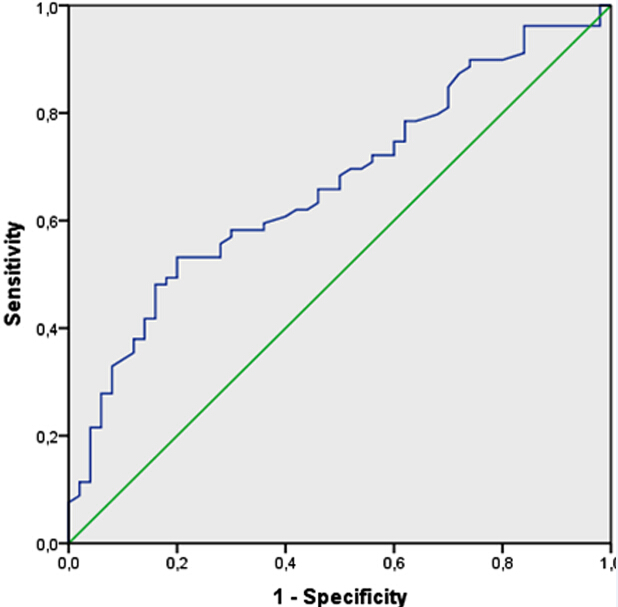 Table 1 Demographic, biochemical, and histological characteristics of patientsTable 2 Demographic and biochemical characteristics of patients with significant fibrosis and patients with no/minimal fibrosisAAR: AST/ALT, API:  Age (yr): < 30 = 0; 30 – 39=1; 40-49 = 2; 50-59 = 3; 60-69 = 4; > 70 = 5, PLT count (10 9 /L): ≥ 225 = 0; 200-224 = 1; 175-199 = 2; 150-174 = 3; 125 – 149=4; ≤ 125 = 5  API is the sum of the above; CDS:  PLT count (10 9 /L): > 340 = 0; 280-339 = 1; 220-279 = 2; 160 – 219 = 3; 100-159=4; 40-99 = 5; < 40 = 6, ALT/AST ratio: > 1.7 = 0; 1.2 – 1.7 = 1; 0.6-1.19 = 2; < 0.6 = 3 INR: < 1.1 = 0; 1.1 – 1.4=1; > 1.4 = 2 CDS is the sum of the above; APRI: [(AST/ULN)/PLT (10 9/L)]x100 INR:  International Normalized Ratio.CharacteristicCharacteristicn129Sex (Male/Female)92/37Age (yr)43.9 ± 17.6 (range,18-81)Hemoglobin (g/dL)14.7 (13.4-15.6)White blood cell ( 103 µL)6300 (5400-7400)Platelet ( 103 µL)217000 (180000-266000)Red blood cell distribution width13.2 (12.5-13.5)Mean corpuscular volume89.2 (85-91.3)Platelet distribution width15.8 (12.9-16.3)Aspartate aminotransferase (U/L)41 (28-67)Alanine aminotransferase (U/L)54 (33-99)HBeAg (+)37HBVDNA (IU/mL)676500 (89000-13113084)Histology Activity Index6 (4-8)Fibrosis037 (28.7)142 (32.6)219 (14.7)326 (20.2)45 (3.9)Fibrosis < 2Fibrosis ≥ 2n7950Age37 (23-53)55 (37.8-65)< 0.001Sex (Male/Female)57/2235/150.8HbeAg (+)23140.94HBV DNA (IU/mL)460000 (47219-9643500)1215000 (165250-18492000)0.13HAI4 (3-6)8 (7-10)< 0.001Hemoglobin (g/dL)14.7 (13.5-15.7)14.8 (13.2-15.6)0.76White blood cell ( 103 µL)6300 (5600-7450)5650 (4950-7350)0.32Platelet ( 103 µL)235000 (185500-270000)198500 (167750-242500)0.047Red blood cell distribution width13.4 (12.5-13.7)13.0 (12.5-13.4)0.51Mean corpuscular volume88 (83.8-92)90.7 (87.2-92.8)0.006Platelet distribution width15 (12.7-16.5)16.1 (13.6-16.2)0.46Neutrophil 50.7% (5.3-62.4)41.7% (3.0-54.5)0.005Lymphocyte 25.2% (2.4-33.0)23.6% (2.1-35.2)0.92Neutrophil lymphocyte ratio1.9 (1.3-2.6)1.5 (1.1-1.8)0.001Prothrombin time (INR)1.05 (0.95-1.10)1.05 (0.99-1.13)0.43Aspartate aminotransferase (U/L)33 (24-52)49 (41-109)< 0.001Alanine aminotransferase (U/L)52 (28-85)54.5 (42-137)0.03Albumin (g/dL)4.3 (4.1-4.5)4.3 (4.2-4.7)0.16AAR0.73 (0.56-0.93)0.79 (0.67-1.07)0.03API3 (1-4)3 (2-5.25)0.21CDS3 (3-4.75)4 (3-5)0.12APRI0.35 (0.21-0.55)0.73 (0.45-1.0)< 0.001